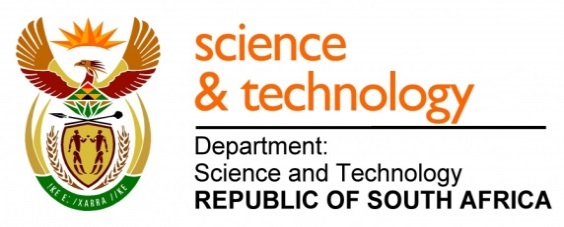 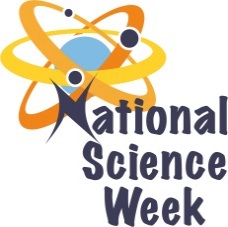 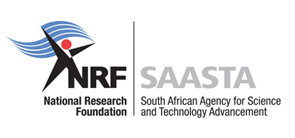 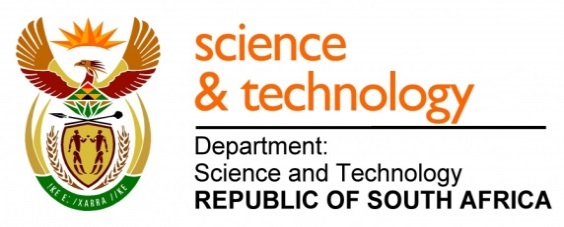 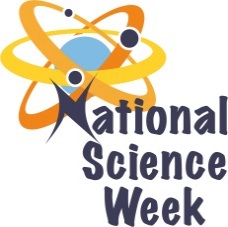 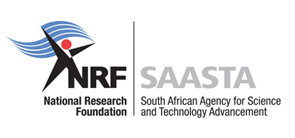 ORGANISATION NAME: 	ORGANISATION NAME: 	ORGANISATION NAME: 	ORGANISATION NAME: 	STEC@UKZNSTEC@UKZNSTEC@UKZNSTEC@UKZNSTEC@UKZNSTEC@UKZNCONNECT WITH US ONLINECONNECT WITH US ONLINECONNECT WITH US ONLINETwitter: Twitter: >>>>>CONNECT WITH US ONLINECONNECT WITH US ONLINECONNECT WITH US ONLINEFacebook:Facebook:>>>>>CONNECT WITH US ONLINECONNECT WITH US ONLINECONNECT WITH US ONLINEWebsite: Website: >www.stec.ukzn.ac.za>www.stec.ukzn.ac.za>www.stec.ukzn.ac.za>www.stec.ukzn.ac.za>www.stec.ukzn.ac.zaDATE OF ACTIVITYDISTRICT WHERE ACTIVITY BEING HELDVENUE WHERE ACTIVITY IS TAKING PLACEACTIVITIES (Provide a short description of the activity)ACTIVITIES (Provide a short description of the activity)ACTIVITIES (Provide a short description of the activity)TARGET AUDIENCETIMESLOTCONTACT PERSONEMAIL ADDRESSPHONE NUMBERBOOKING REQUIRED(YES OR NO)7 August 2017EThekwiniUKZN Westville Campus (STEC@UKZN)Learner programme with 2x30 min science or engineering talks by UKZN staff or postgraduate students, visit to one of the UKZN labs, Science Quiz and Career talk/Science ShowLearner programme with 2x30 min science or engineering talks by UKZN staff or postgraduate students, visit to one of the UKZN labs, Science Quiz and Career talk/Science ShowLearner programme with 2x30 min science or engineering talks by UKZN staff or postgraduate students, visit to one of the UKZN labs, Science Quiz and Career talk/Science ShowGrade 10 and 11 learners9.00-13.45Tanja Reinhardtstec@ukzn.ac.za031-2602524Yes8 August 2017EThekwiniUKZN Westville Campus (STEC@UKZN)Learner programme with 2x30 min science or engineering talks by UKZN staff or postgraduate students, visit to one of the UKZN labs, Science Quiz and Career talk/Science ShowLearner programme with 2x30 min science or engineering talks by UKZN staff or postgraduate students, visit to one of the UKZN labs, Science Quiz and Career talk/Science ShowLearner programme with 2x30 min science or engineering talks by UKZN staff or postgraduate students, visit to one of the UKZN labs, Science Quiz and Career talk/Science ShowGrade 10 and 11 learners9.00-13.45Tanja Reinhardtstec@ukzn.ac.za031-2602524Yes10 August 2017EThekwiniUKZN Westville Campus (STEC@UKZN)Learner programme with 2x30 min science or engineering talks by UKZN staff or postgraduate students, visit to one of the UKZN labs, Science Quiz and Career talk/Science ShowLearner programme with 2x30 min science or engineering talks by UKZN staff or postgraduate students, visit to one of the UKZN labs, Science Quiz and Career talk/Science ShowLearner programme with 2x30 min science or engineering talks by UKZN staff or postgraduate students, visit to one of the UKZN labs, Science Quiz and Career talk/Science ShowGrade 10 and 11 learners9.00-13.45Tanja Reinhardtstec@ukzn.ac.za031-2602524Yes7 August 2017umGungundlovuUKZN, Pietermaritzburg Main Campus, DSLTThe Science show off will showcase a selection of scientists from various fields performing a combined science show in the fields of chemistry and physics.The Science show off will showcase a selection of scientists from various fields performing a combined science show in the fields of chemistry and physics.The Science show off will showcase a selection of scientists from various fields performing a combined science show in the fields of chemistry and physics.General Public18.00-19.00Tanja Reinhardtstec@ukzn.ac.za031-2602524No8 August 2017EThekwiniUKZN Westville Campus, T-block, venue 7The Science show off will showcase a selection of scientists from various fields performing a combined science show in the fields of chemistry and physics.The Science show off will showcase a selection of scientists from various fields performing a combined science show in the fields of chemistry and physics.The Science show off will showcase a selection of scientists from various fields performing a combined science show in the fields of chemistry and physics.General Public18.00-19.00Tanja Reinhardtstec@ukzn.ac.za031-2602524No